Instructions on page 2Form CAP-GI-05D instructionsIf you have previously received an air emissions permit from the MPCA or have filed an annual emissions inventory, contact the MPCA Customer Assistance Center at (651) 297-2274 or (800) 646-6247 prior to filling out this form. The CAC can provide you with a printout of the MPCA's most recent information entered in the permitting and inventory database. Start with (and edit) this information when filling out the Capped application form.Fugitive emissions are air emissions outside of your building which cannot reasonably pass through a stack, chimney, vent or other equivalent opening. Examples of fugitive emission sources include coal or sawdust piles, gravel roads, and outdoor VOC/HAP service valves, pumps, and flanges. Emissions inside a building that do not pass through a stack are not fugitive emissions. These emissions should be assigned to a building vent and reported as stack emissions on the Stack/Vent information form (CAP-GI-04), and the Emission unit description form (CAP-GI-05B).1a)	AQ Facility ID number – Fill in your Air Quality Facility ID Number as indicated on the Facility Information Form (CAP-GI-01), item 1a.1b)	Agency interest ID number -- Fill in your agency interest ID number. This is an ID number assigned to your facility through the Tempo database. If you don’t know this number, leave this line blank.2)	Facility name – Enter your facility name as indicated on the Facility Information Form (CAP-GI-01), item 2.3a)	Fugitive source (FS) ID number – Number all sources of fugitive emissions at your facility beginning with FS ID No. 001. Sources may be grouped together and given a common number if appropriate (for example, for VOC/HAP service valves, flanges, pumps, etc.). The ID numbers used on this form must be consistent with any references to Fugitive Source ID numbers on other forms.3b)	Pollutant emitted – Enter the name(s) of the fugitive pollutant(s) emitted.3c)	Included in ambient assessment? Respond with a yes or no as to whether this fugitive emission source was included in the ambient assessment (using CAPS spreadsheet or SCREEN3). For additional information about which units must be included in the ambient assessment, see Minn. R. 7007.1148, subp. 1 and http://www.pca.state.mn.us/air/capped-air-emission-state-permit.3d)	Description of the fugitive emission source – Describe the fugitive emission source in sufficient detail to identify this source at the facility, for example, coal stockpile, road from mine to North Crusher, etc.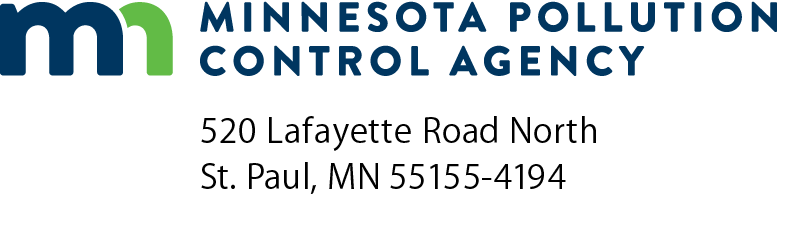 CAP-GI-05DFugitive emission source informationAir Quality Permit ProgramDoc Type: Permit Application1a)	AQ Facility ID number:1a)	AQ Facility ID number:1a)	AQ Facility ID number:1b)  Agency Interest ID number:2)	Facility name:2)	Facility name:3a)3b)3b)3c)3d)3d)3d)Fugitive source ID numberPollutant Emitted (particulate matter (PM) or VOC)Pollutant Emitted (particulate matter (PM) or VOC)Included in ambient assessment?Description of Fugitive Emission SourceDescription of Fugitive Emission SourceDescription of Fugitive Emission Source